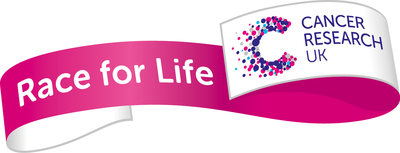 Race for Life fundraising email templateThis handy template will help you engage your donors in the most effective way. Tweak and personalise the template as you wish and send to those you feel most comfortable sending it to. Email subject: Please help me hit my target for Cancer Research UKEmail content:Hi/Hello/Dear [insert recipient name here],To help raise money for Cancer Research UK, I will be lacing up my trainers and taking part in [insert location and event type here e.g. Corby 10k] Race for Life on [insert event date here]. Cancer Research UK is a charity that is incredibly close to my heart because [personalise your reasons for fundraising here]. The world-class research that Cancer Research UK funds will keep making transformative steps in the prevention, diagnosis and treatment of cancer.I have a fundraising target of [insert fundraising target here] and I would be so grateful for your help to reach my goal. Every pound counts! The easiest way to donate is through my Giving Page here: [insert Giving Page link here]If you’re not in a position to donate, I completely understand. If you’re able to kindly share my Giving Page with others instead, that would also be fantastic. Thank you so much for your support! [Insert your name here]